Anexo: 1ANEXOproyecto de decisión [...]Fecha y duración de la reunión de 2011 del ConsejoEl Consejo Extraordinario,acuerdaque la reunión de 2011 del Consejo se celebre en Ginebra, con una duración de nueve días laborables, del [martes 11 al viernes 21 de octubre de 2011].______________Consejo Extraordinario
Guadalajara, 21 de octubre de 2010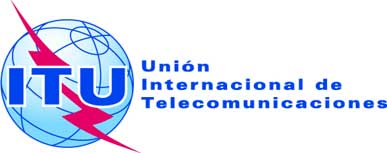 Documento C-EXT/2-S18 de octubre de 2010Original: inglésNota del Secretario GeneralNota del Secretario GeneralFECHA Y DURACIÓN DE LA REUNIÓN DE 2011 DEL CONSEJOFECHA Y DURACIÓN DE LA REUNIÓN DE 2011 DEL CONSEJOResumenEn su reunión ordinaria de 2010, el Consejo no se pronunció sobre las fechas de su próxima reunión en espera de la decisión de la Conferencia de Plenipotenciarios relativa a la Resolución 153 sobre la planificación de las reuniones del Consejo y de las Conferencias de Plenipotenciarios (Rev. Guadalajara, 2010). Se invita al Consejo Extraordinario a que se pronuncie sobre las fechas de la próxima reunión ordinaria del Consejo.Acción solicitadaSe invita al Consejo a considerar y aprobar las fechas de la reunión de 2011 (11-21 de octubre) y adoptar el proyecto de Decisión (véase el Anexo).____________ReferenciaRegla 1, Reglamento Interno del Consejo